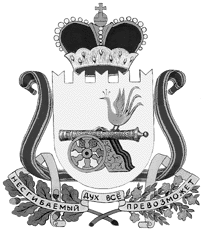 СОВЕТ ДЕПУТАТОВВЯЗЬМА-БРЯНСКОГО СЕЛЬСКОГО ПОСЕЛЕНИЯВЯЗЕМСКОГО РАЙОНА СМОЛЕНСКОЙ ОБЛАСТИР Е Ш Е Н И Еот 27.04.2023                                                                                   №   10	В целях обсуждения отчета об исполнении бюджета Вязьма - Брянского сельского поселения Вяземского района Смоленской области за 2022 год, руководствуясь Федеральным законом от 6 октября 2003 года № 131-ФЗ «Об общих принципах организации местного самоуправления в Российской Федерации», Уставом Вязьма - Брянского сельского поселения Вяземского района Смоленской области, решением Совета депутатов Вязьма - Брянского сельского поселения Вяземского района Смоленской области от 01.02.2018 № 4 «Об утверждении Порядка организации и проведения публичных слушаний в Вязьма - Брянском сельском поселении Вяземского района Смоленской области» (в редакции решения Совета депутатов Вязьма - Брянского сельского поселения Вяземского района Смоленской области от 14.03.2023 № 9),Совет депутатов Вязьма - Брянского сельского поселения Вяземского района Смоленской области:   РЕШИЛ:	1. Назначить публичные слушания по рассмотрению отчета об исполнении бюджета Вязьма - Брянского сельского поселения Вяземского района Смоленской области за 2022 год.	2. Публичные слушания по рассмотрению отчета об исполнении бюджета Вязьма - Брянского сельского поселения Вяземского района Смоленской области за 2022 год провести 18 мая 2023 года в 14.00 часов в здании Администрации Вязьма - Брянского сельского поселения Вяземского района Смоленской области по адресу: Смоленская область, Вяземский район, с. Вязьма - Брянская, ул. Горького, д. 2.	3. Для осуществления публичных слушаний образовать организационный комитет в следующем составе:	1) Шайторова Валентина Павловна - Глава муниципального образования Вязьма – Брянского сельского поселения Вяземского района Смоленской области;	2) Карабановский Николай Анатольевич – заместитель Главы муниципального образования Вязьма – Брянского сельского поселения Вяземского района Смоленской области;	3) Смирнова Ирина Михайловна - старший менеджер Администрации Вязьма - Брянского сельского поселения Вяземского района Смоленской области;	4) Гусева Елена Анатольевна – депутат, председатель постоянной комиссии по бюджету, финансовой и налоговой политике, по вопросам муниципального имущества;	5) Черняева Светлана Васильевна – инспектор Администрации Вязьма -Брянского сельского поселения Вяземского района Смоленской области.	4. Письменные предложения и замечания по отчету об исполнении бюджета Вязьма–Брянского сельского поселения Вяземского района Смоленской области за 2022 год принимаются в рабочие дни с 8 часов 00 минут до 16 часов 00 минут по адресу: Смоленская область, Вяземский район, с. Вязьма – Брянская, ул. Горького, д. 2, либо по электронной почте vyazma-br@vyazma.ru,  а также в форме электронного документа, с использованием платформы обратной связи через федеральную государственную информационную систему «Единый портал государственных и муниципальных услуг» в срок до 16 мая  2023 года.5. Разместить проект решения Совета депутатов Вязьма - Брянского сельского поселения Вяземского района Смоленской области «Об исполнении бюджета Вязьма - Брянского сельского поселения Вяземского района Смоленской области за 2022 год» на официальном сайте Администрации Вязьма - Брянского сельского поселения Вяземского района Смоленской области в информационно-телекоммуникационной сети «Интернет» (//вязьма-брянская.рф//).6. Опубликовать настоящее решение в газете «Вяземский вестник».Глава муниципального   образования Вязьма - Брянского сельского поселения Вяземского района Смоленской области                                    В.П. ШайтороваО проведении публичных слушаний по рассмотрению отчета об исполнении бюджета Вязьма - Брянского сельского поселения Вяземского района Смоленской области за 2022  год